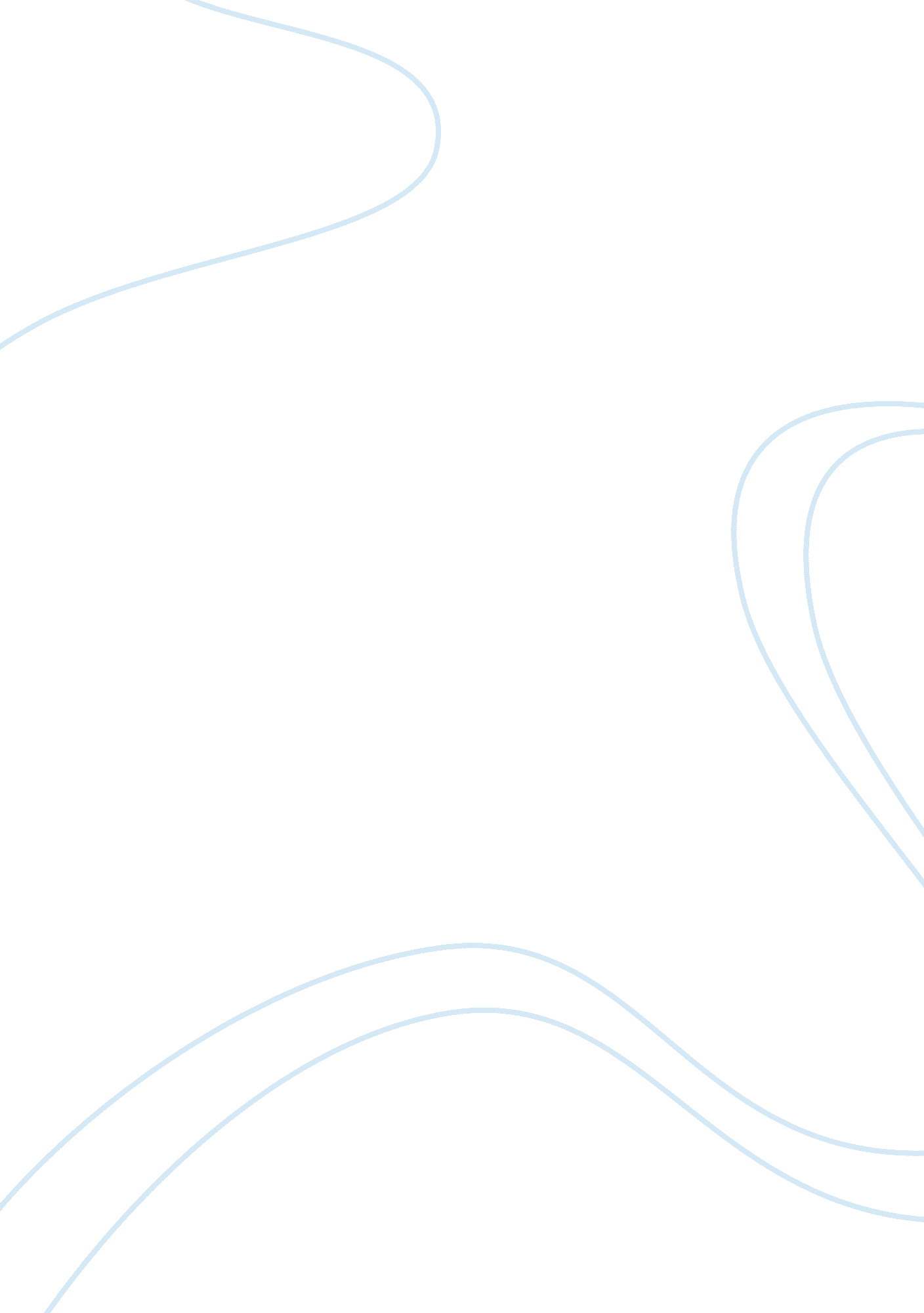 Zaha hadidDesign, Architecture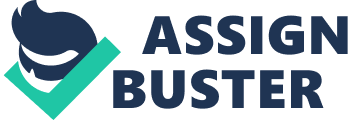 She said that, " It's not a matter of borrowing from here and there and blending it all together in a composite. Rather, there's a stream of events, each of which is an experiment. " So having said that, Gaza Had got influenced by many architects from the past, yes, but she never copied. She experiments. That is why she said that all her projects are a kind of experiment. She herself makes the experiment, and she herself tests the experiment in making a lot of possibilities and never stays at the same point. Gaza Hade's idea is that everyone can experiment but it is easier to experiment when you're younger because you have many questions and by that, you make experiments and you answer your own questions . Hade's concerns rose throughout the time because she said that day by day, people get less and less inventiveness. People get less curious about architecture, which makes her want to change it. [2] Gaza aims to build and her ideas that make images turn into construction. She always thought of the energies. Energies that causes the building to appear. The energies. Energies that causes the building to appear. Appear in a way that we couldn't imagine that it exists. With Gaza Hade's modernity, she wanted to change the world. Change for the better through architecture. Her aspects in changing the world through modernity are a lot. First, thetechnology, using the present resources that could harness a lot of possibilities but what Gaza Had wants is to make a form to its minimum. Minimum that meaner the future, the new and the modern. Second is changing the world by its act. Gaza Had wanted the people to open their eyes. The world is new but we Just don't recognize it. Modernity is the new world. Gaza Had doesn't invent what she designs. She makes new forms and new ways rooting or modernity. What I noticed about Gaza Had is that yes, she is fond of modernism. Modernism meaning edgy shapes and geometric forms, but she changed it. Looking by all her designs, there is a similarity. The curves that are present in all of her designs are much seen by the people. This shows herfeminism. Not being biased to the sexuality, but it shows how different a woman can do with her own design. PEAHENSCIENCEMUSEUM The Peahen Science Museum located in Wolfhound, Germany that was completed in November 2005. The concept and idea of this building is a magic box where people are capable of peeing their minds with curiosity and desire for discovery in all who open it. Just like the building, since it is a science museum, it should speak to its self. Science makes us curious and this building gives you the desire to enter and to discover. Science makes us curious and this building gives you the desire to enter and to discover. 1] The Peahen Science Museum as described by Gaza Had, " the most ambitious and complete statement of our quest for complex, dynamic, and fluid spaces. " It does not simply imply a normal building but it adds the technology of today. This building s designed to not to obey the standard rules of construction but Had made a realm of possibilities. She always thought that nothing is impossible because this building requires new methods and materials in order to build. As said by Gaza Had, " to create an urban field on the ground, with an object above was a rare opportunity for us. Looking at it from the outside, it looks so massive and complex which makes it look like a spaceship. It shows a huge hold on the ground. Same as entering from the inside, the massiveness is still there and transgress occurs. What I like about this building are the lights. It is easy to make lights in a very simple way, yes, but Gaza Had did it differently. Making the lights small which makes the concept bring back to life. The desire to discover is what they want to achieve like questioning why are the lights like that? Why aren't the walls are enclosed properly? Why does it have to be this massive? It makes us questions things and discover with our own minds. Having number of columns that makes it float makes the next level of the building columns. Which makes it unique and strange at the same tame. She was able to make open spaces that makes it look like not claustrophobic. Because imagine this building without the windows and the open spaces it feels like no one would go and enter inside that is a contrary to their concept of a magic box. Umber of columns that makes it float makes the next level of the building columns. Which makes it unique and strange at the same tame. She was able to make open spaces that makes it look like not claustrophobic. Because imagine this building without the windows and the open spaces it feels like no one would go and enter inside that is a contrary to their concept of a magic box. I think what Gaza Had did to this building was an experiment. Not that she had fun making in or something, but experiment of design. From what I said earlier, Gaza Had always wanted experiments but it never stays the same. Had make buildings massive yet breathtaking. What Gaza Had designs are simply answers to our questions. She designs by her passion and energy that correlates from her intentions and ideas. Gaza never make things complicated she's Just making architecture a realm of possibility for everyone to appreciate it. Http://www. Gaza-had. Com/architecture/peahen-science-centre/#section-assets http://www. Airspace. Com/features/Gaza-had-architects/peahen-science-center-/ 